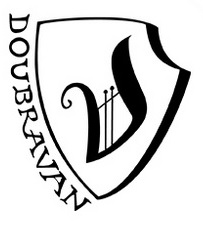 Pěvecký sbor Doubravan Chotěboř, www.doubravan.cz, sbormistr@doubravan.cz, fb.com/doubravanVysočina zpívá – závazná přihláška na sborový workshopJméno: 					………………………………..
Příjmení: (abychom Vás rozeznali) 	………………………………..Datum narození:			………………………………..Hlasová skupina: (soprán/alt/tenor/bas – popř. nižší/vyšší mužský/ženský hlas): ………………Kontaktní e-mail: (kvůli zaslání not) 		…………………………
Kontaktní tel. číslo: (pro všechny případy) 	………………………Alergie: (kvůli stravě) 		……………………..
Preference ubytování (rád/a se družím – vícelůžkový pokoj / nerad/a – dvoulůžkový): ………………………Touto přihláškou se přihlašujete na sborový workshop Vysočina zpívá, který se uskuteční 27.-29.3.2019 v Konferenčním centru Immanuel poblíž obce Slavíkov-Dlouhý. Lektory na letošním ročníku budou sbormistři Jaroslav Brych a Jakub Pikla.Cena – při platbě do 31.12.2019 – ubytování+plná penze+kurzovné: 1790,- Kč
při platbě do Do 28.2.2020 – ubytování+plná penze+kurzovné: 1990,- KčVyplněnou přihlášku pošlete na sbormistr@doubravan.cz